Neue runde SKINTOP® MULTI-M Mehrfacheinführung mit patentierter Trichter-Stufen-Geometrie von LAPPGeltechnologie für innovative Mehrfacheinführungssysteme 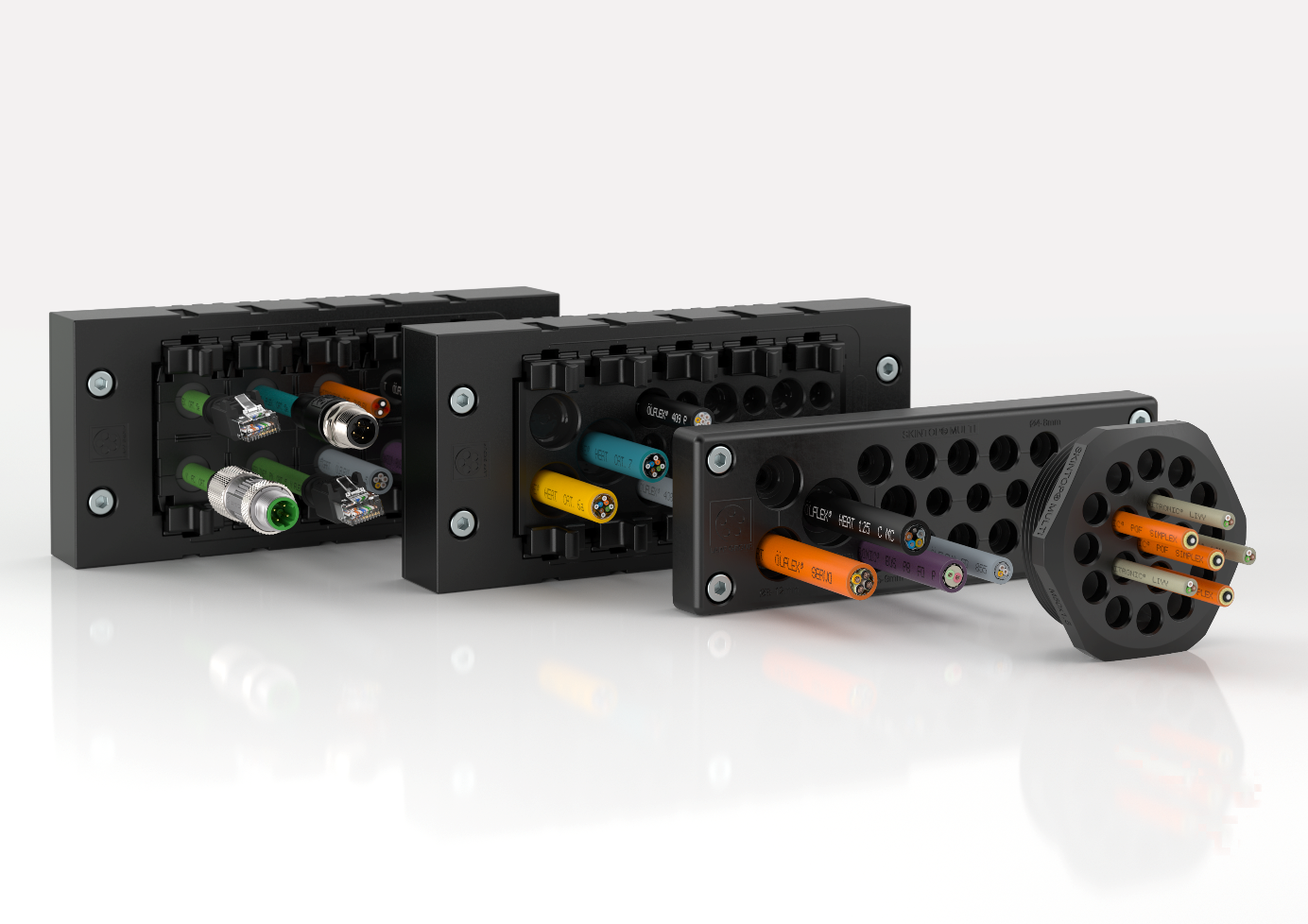 Die rechteckigen Mehrfacheinführungssysteme SKINTOP® MULTI gibt es nun auch als runde BauformStuttgart, den 8. Dezember 2020Der Trend zur Digitalisierung und Miniaturisierung macht auch vor Kabeleinführungen nicht halt. Immer mehr Leitungen mit kleinem Durchmesser müssen auf engsten Platzverhältnissen eingeführt werden. Die Lösung ist eine neue, runde Mehrfacheinführung von LAPP. Dafür wurden die Entwickler jetzt mit dem LAPP-internen Innovationspreis, dem Eddie-Lapp-Award, ausgezeichnet.Die SKINTOP® MULTI-M Mehrfacheinführung mit metrischem Anschlussgewinde ermöglicht die Durchführung von mehr Leitungen als in vergleichbaren Verschraubungslösungen. Je nach Größe können bis zu 30 nicht konfektionierte Kabel und Leitungen, aber auch Medienschläuche platzsparend in ein Gehäuse eingeführt werden. Die Innovation basiert auf einer speziellen Geltechnologie, wie sie auch schon bei der rechteckigen SKINTOP® MULTI zum Einsatz kommt. Allerdings fehlte im Portfolio von LAPP bisher eine runde Bauform, die auf dem Markt zunehmend nachgefragt wurde.Die Kabel werden einfach durch den elastischen Gel-Einsatz geschoben und durch die Haftreibung am Kabelmantel sicher an Ort und Stelle positioniert. Fremdkörper wie etwa Wasser können nicht eindringen. Die patentierte Trichter-Stufen-Geometrie der einzelnen Einführungspunkte ermöglicht zudem die Erhöhung der maximalen Klemmbereiche mit bis zu 4mm Varianz je Kabeldurchmesser. Ein weiterer Vorteil ist die kompakte Bauweise der SKINTOP® MULTI-M. Dadurch lassen sich die Leitungen besonders platzsparend anordnen. Die Größen sind auf metrische Gewinde ausgelegt (DIN EN 62444). „Unsere runde Mehrfacheinführung ist in dieser Form einzigartig am Markt und daher patentiert. Der Kunde kann damit eine Vielzahl von Leitungen oder Schläuchen auf engem Raum einführen. Nicht verwendete Durchführungspunkte bleiben dabei dauerhaft verschlossen“, sagt Benjamin Rentschler, Produktmanager bei LAPP, der gemeinsam mit Entwickler Daniel Müller Preisträger des Eddie-Lapp-Awards 2020 ist.Einer der größten Vorteile der neuen runden Mehrfacheinführung ist die hohe Packungsdichte. Mit dem Geleinsatz können mehr Leitungen durch die Gehäusewand geführt werden, als es mit den herkömmlichen Methoden möglich ist. Die SKINTOP® MULTI-M ist aktuell in drei Größen erhältlich, und Anfang des Jahres 2021 kommen die Größen M25x1,5 und M32x1,5 hinzu. Das Gelmaterial sorgt dabei für eine optimale Zugentlastung am gesamten Kabelbündel. Außerdem ergeben sich für die Installation zeitliche Vorteile. Da generell bei den rechteckigen und runden Mehrfachkabeldurchführungen keine zusätzliche Vorarbeit wie zum Beispiel das Vorstechen notwendig ist, um die Kabel zu installieren, fallen mehrere Arbeitsschritte weg. Einsatzgebiete für runde Mehrfachkabeleinführungen sind der Steuerungs-, Schaltschrank- und Apparatebau sowie die Automatisierungstechnik. Insbesondere dort, wo viele nicht konfektionierte Kabel, Leitungen oder auch Schläuche platzsparend in ein Gehäuse eingeführt werden, sind die patentierten Mehrfacheinführungen mit Geltechnologie vorteilhafter. Die SKINTOP® MULTI-M erfüllt die Schutznorm IP 68 und besteht neben dem Geleinsatz aus einem Polycarbonat-Rahmen. Dieser thermoplastische Kunststoff ist besonders stabil. Auch eine UL-Zertifizierung für den nordamerikanischen Markt ist gemäß den Normen UL 50, UL 50E, CSA C22.2 sowie UL 508A für industrielle Systemsteuerungen (z.B. Schaltschränke) bereits vorhanden. Das Bild in druckfähiger Qualität finden Sie hier PressekontaktIrmgard NilleTel.: +49(0)711/7838–2490	
Mobil: +49(0)160/97346822
irmgard.nille@in-press.deU.I. Lapp GmbH
Schulze-Delitzsch-Straße 25
D-70565 StuttgartWeitere Informationen zum Thema finden Sie hier: www.lappkabel.de/presseÜber LAPP:LAPP mit Sitz in Stuttgart ist einer der führenden Anbieter von integrierten Lösungen und Markenprodukten im Bereich der Kabel- und Verbindungstechnologie. Zum Portfolio des Unternehmens gehören Kabel und hochflexible Leitungen, Industriesteckverbinder und Verschraubungstechnik, kundenindividuelle Konfektionslösungen, Automatisierungstechnik und Robotiklösungen für die intelligente Fabrik von morgen und technisches Zubehör. LAPPs Kernmarkt ist der Maschinen- und Anlagenbau. Weitere wichtige Absatzmärkte sind die Lebensmittelindustrie, der Energiesektor und Mobilität.Das Unternehmen wurde 1959 gegründet und befindet sich bis heute vollständig in Familienbesitz. Im Geschäftsjahr 2018/19 erwirtschaftete es einen konsolidierten Umsatz von 1.222 Mio. Euro. Lapp beschäftigt weltweit rund 4.650 Mitarbeiter, verfügt über 18 Fertigungsstandorte sowie 44 eigene Vertriebsgesellschaften und kooperiert mit rund 100 Auslandsvertretungen.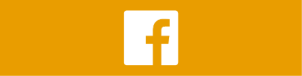 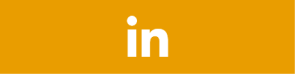 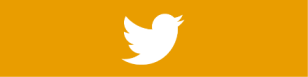 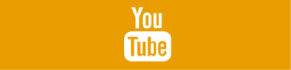 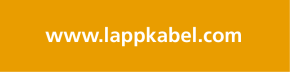 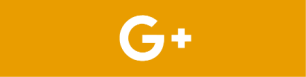 